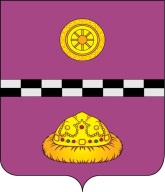   ПОСТАНОВЛЕНИЕВ соответствии с Планом основных мероприятий Республики Коми в области гражданской обороны, предупреждения и ликвидации чрезвычайных ситуаций, обеспечения пожарной безопасности и безопасности людей на водных объектах на 2022 год, утвержденным распоряжением Правительства Республики Коми от 7 февраля . № 27-р, распоряжением Правительства Республики Коми от 16 марта . № 130-р, распоряжением Правительства Республики Коми от 6 июня 2022 г. № 217-р, в целях организации и обеспечения на территории муниципального образования  муниципального района «Княжпогостский» (далее – МР «Княжпогостский») надлежащего взаимодействия сил и средств по оперативному устранению возможных аварийных ситуаций на объектах жилищно-коммунального хозяйства в осенне-зимний период 2022-2023 годы,     ПОСТАНОВЛЯЮ:Провести  06 октября 2022 года на территории муниципального образования МР «Княжпогостский» учебно-тренировочные занятие с органами управления, функциональными и объектовыми звеньями муниципального уровня Коми республиканской подсистемы РСЧС, предприятиями и организациями МР «Княжпогостский» по комплексному взаимодействию при ликвидации аварийных ситуаций на объектах жилищно-коммунального хозяйства, газового и энергетического хозяйства.Тренировку провести в соответствии с организационными указаниями на проведение учебно-тренировочных занятий по комплексному взаимодействию при ликвидации аварийных ситуаций на объектах жилищно-коммунального хозяйства, газового и энергетического хозяйства Республики Коми в 2022 году. Руководителем учебно-тренировочных занятий назначить заместителя администрации МР «Княжпогостский» Сакулину С.Е., помощником руководителя учебно-тренировочных занятий назначить заведующего отделом по делам ГО и ЧС администрации МР «Княжпогостский» Станко С.И.Создать межведомственную комиссию для подготовки к проведению и подведения итогов проведения учебно-тренировочного занятия в составе:-председатель комиссии – заместитель руководителя администрации МР «Княжпогостский» курирующий вопросы жилищно-коммунального хозяйства;-члены комиссии: заведующий отделом по делам ГО и ЧС администрации МР «Княжпогостский»;начальник управления муниципального хозяйства администрации МР «Княжпогостский»; начальник Княжпогостского пожарно-спасательного гарнизона; начальник полиции по охране общественного порядка ОМВД России по Княжпогостскому району; исполнительный директор АО «КТЭК»; старший мастер Княжпогостского участка Усть-Вымского РЭС ПО «ЮЭС» филиала ПАО «МРСК Северо-Запада» РК;директор Филиала АО «Газпром газораспределение Сыктывкар» в                 г. Емве.По окончанию учебно-тренировочного занятия межведомственной комиссии составить акт об итогах проведения занятия, для направления в Комитет Республики Коми гражданской обороны и чрезвычайных ситуаций.Контроль за исполнением настоящего постановления возложить на заместителя руководителя администрации МР «Княжпогостский»                    С.Е. Сакулину. Настоящее постановление вступает в силу со дня его принятия.Глава МР «Княжпогостский» -                                                                      руководитель администрации 	                                             А. Л. Немчиновот 16 сентября 2022 г.                          №374О проведении на территории муниципального района «Княжпогостский» учебно-тренировочных занятий по комплексному взаимодействию при ликвидации аварийных ситуаций на объектах жилищно-коммунального хозяйства, газовогои энергетического хозяйства   